Prométheusz története1. Nézz után, hogyan szabadult meg Prométheusz! Ki az a hős, aki segített neki? 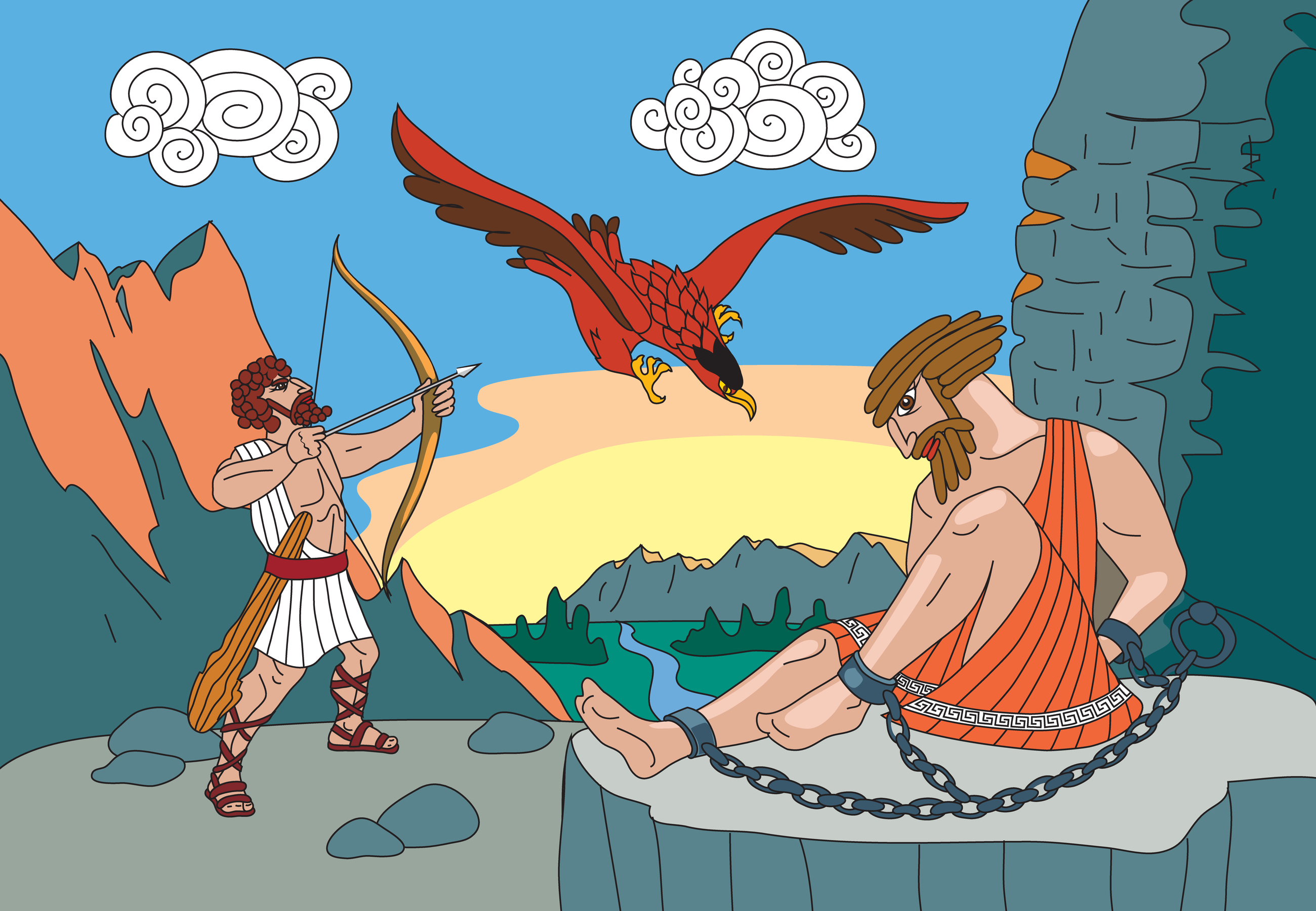 2. Prométheusz számos irodalmi, zenei és képzőművészeti alkotás főhőse.Gyakorold az alábbi pár sort a róla szóló tragédiából, próbáld meg érzéssel előadni!„Az emberekkedvéért vettem ily igát magamra én:husáng szárába töltve loptam el nekika szikrát, mely minden mesterség mestere,s az emberek minden szükségében segít.Ily bűnömért most büntetésem szenvedem,bilincsbe verve, s nincs fejem felett fedél.”(Aiszkhülosz: Leláncolt Prométheusz, fordította Trencsényi-Waldapfel Imre)3. ÓriássasokA történet szerint Prométheusz máját az óriási sas, a mitológiai Ethon marcangolta.Hatalmas sasokról olvashatunk A Gyűrűk urában is: Thorondor, a legnagyobb sas szárnyfesztávolsága 55 méter. A valóságban is voltak óriássasok, Új-Zélandon éltek és 1400 körül haltak ki. A sas szárnyának fesztávja csaknem 3 méter volt, súlya 10 és 15 kg között mozgott. Az Új-Zélandon élő maorik legendáiban megjelenik az emberevő poukai, az óriásmadár. Rajzold le, milyennek képzeled!